Adı:						2017-2018 EĞİTİM ÖĞRETİM YILI                                                  NOT:Soyadı:	 			               …………………………………………………. ORTAOKULUNo: 				FEN BİLİMLERİ DERSİ   8/… SINIFI 2. DÖNEM 1. YAZILI SINAVI1. Aşağıda verilen biyoteknolojinin tarihsel gelişimi sürecinde meydana gelen gelişmelerden hangisi diğerlerinden önce gerçekleşmiştir ?A) DNA'nın keşfi                 B) Modern biyoteknolojiye geçişC) Penisilinin keşfi               D) Mikroskobun keşfi2.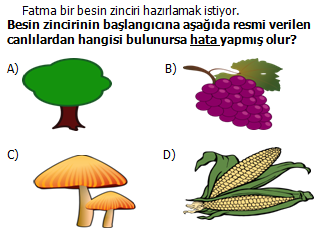 3.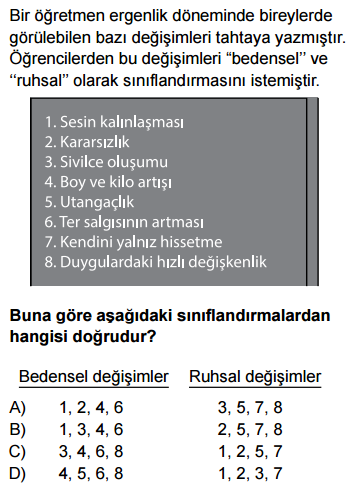 4.5.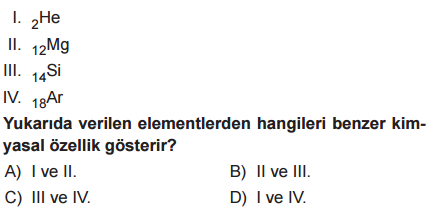 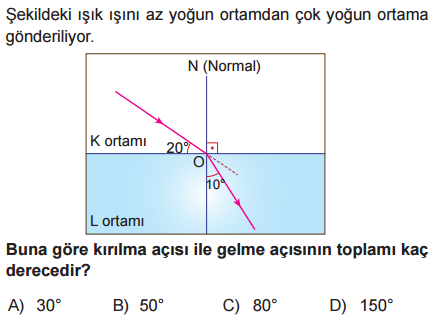 6. 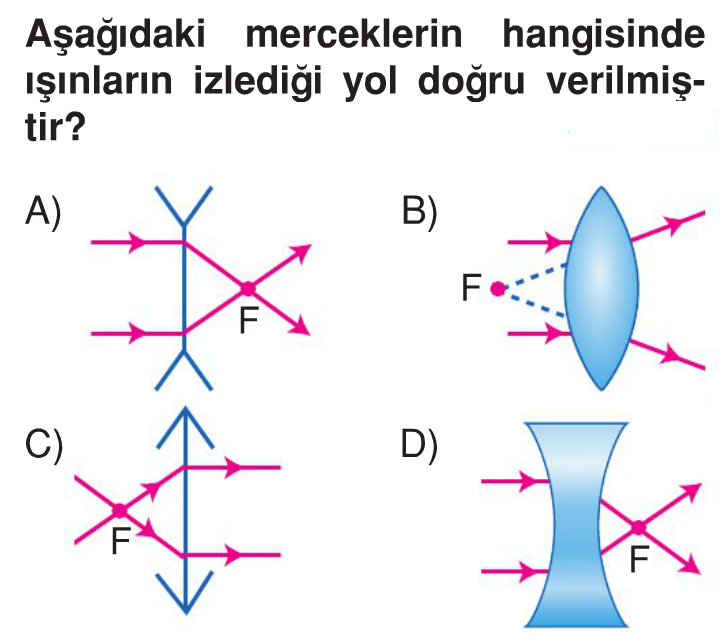 7.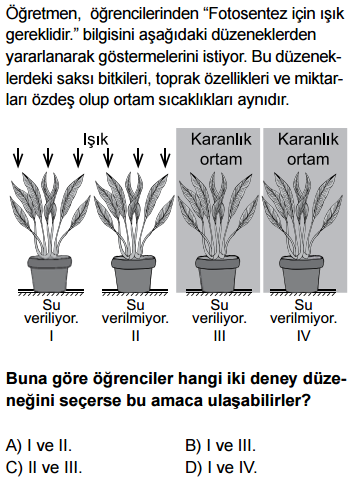 8.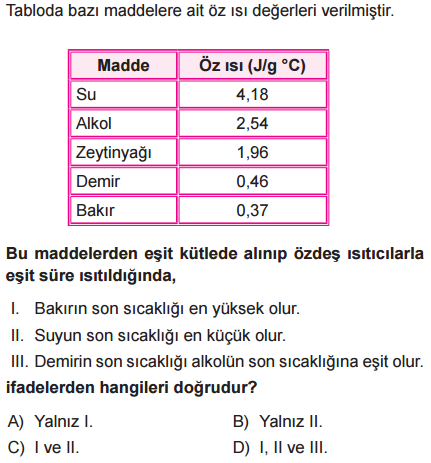 9.Aşağıda bazı bileşikler verilmiştir. Buna göre bu bileşiklerden hangisi asidik ve bazik özellik bakımından diğerlerinden farklıdır?  A) CH3COOH			 B) NH3  C) H2SO4			 D) H3PO4 10.11.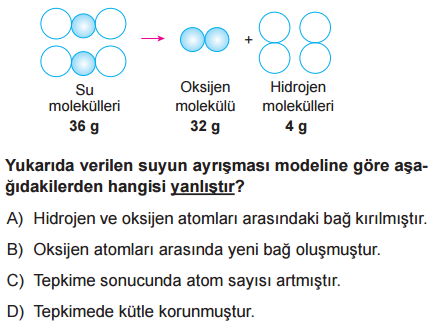 12.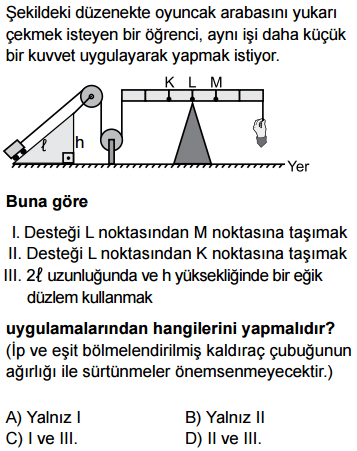 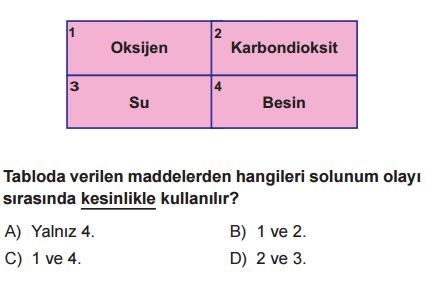 13.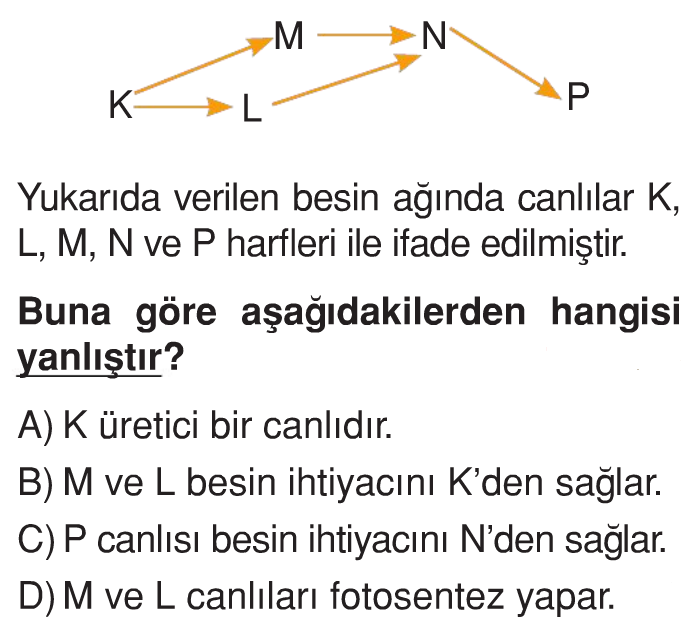 14. 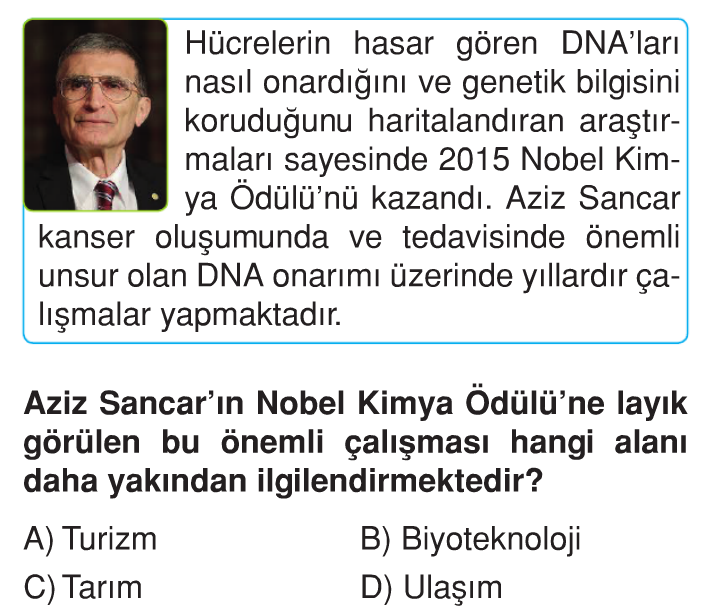 15. 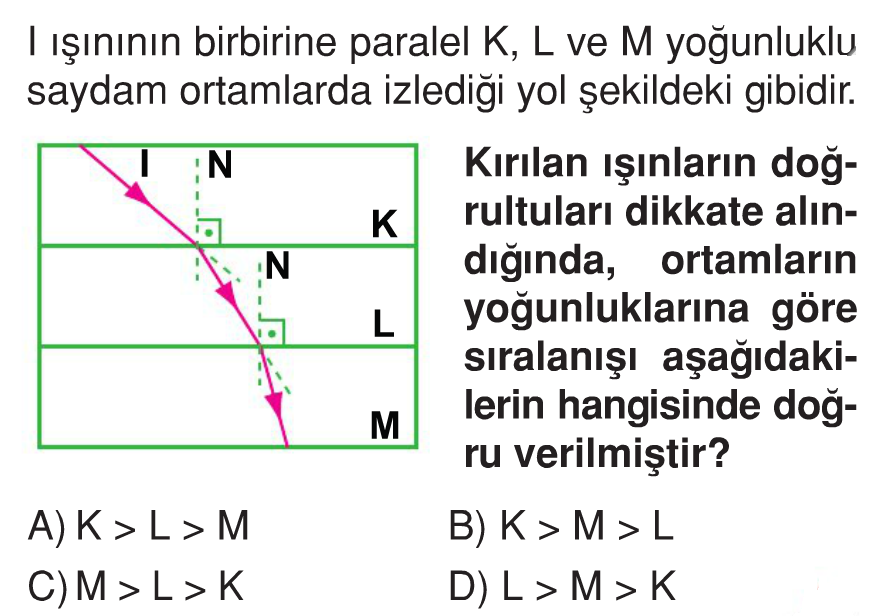 16. 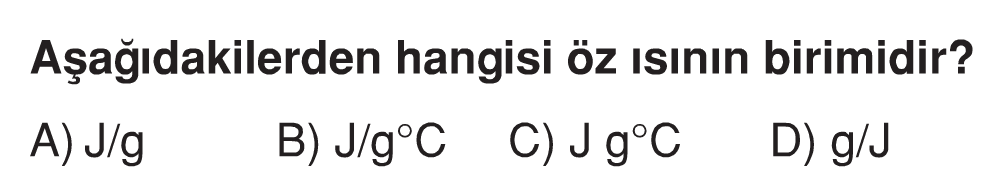 17. 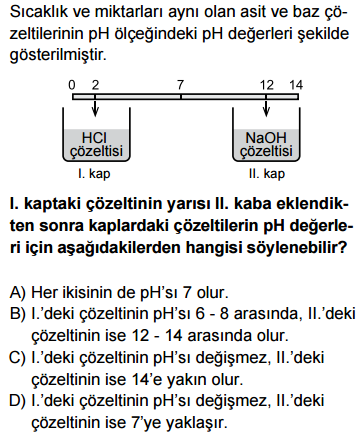 18. 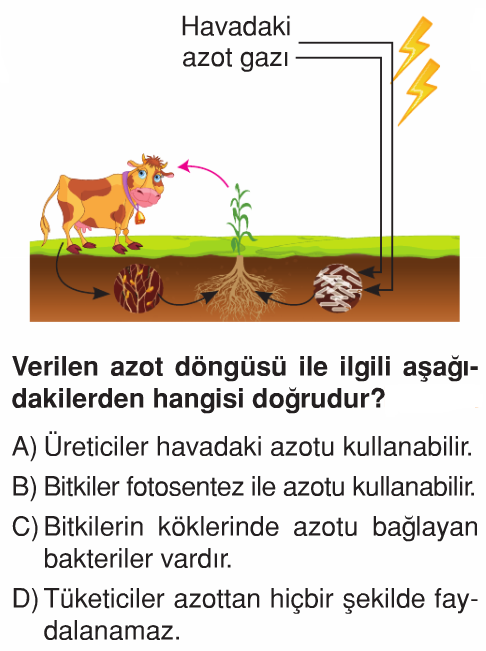 19.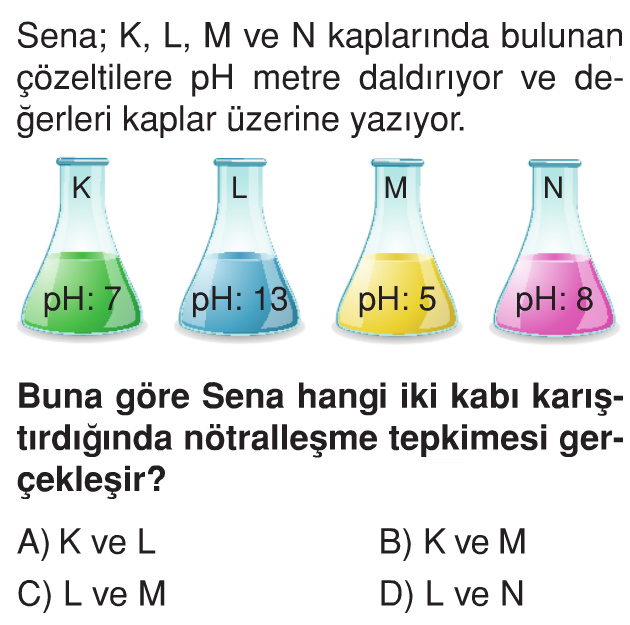 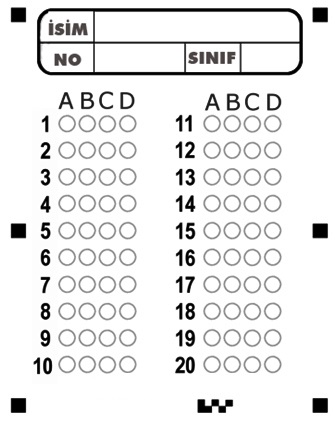 20.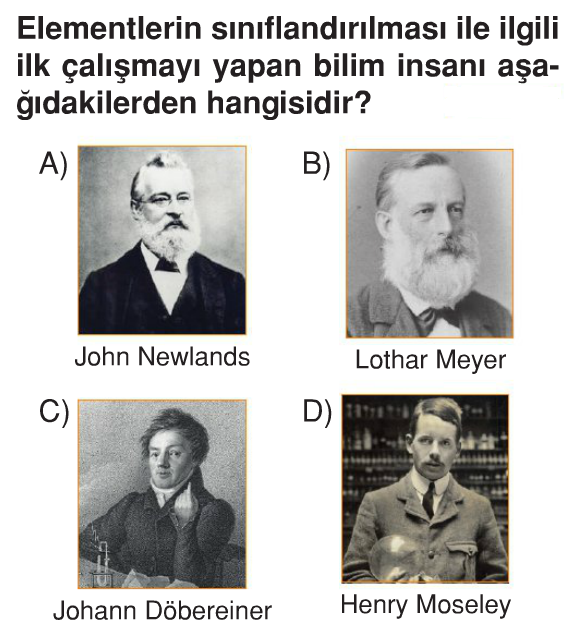 Not: Her soru 5 puan değerinde olup sınav toplam 100 puan üzerinden değerlendirilecektir. Süre 40 dk’dır.Başarılar…Fen Bilimleri Öğretmeni………………………………………..